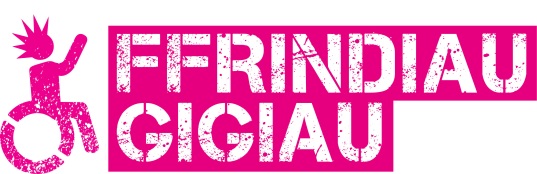 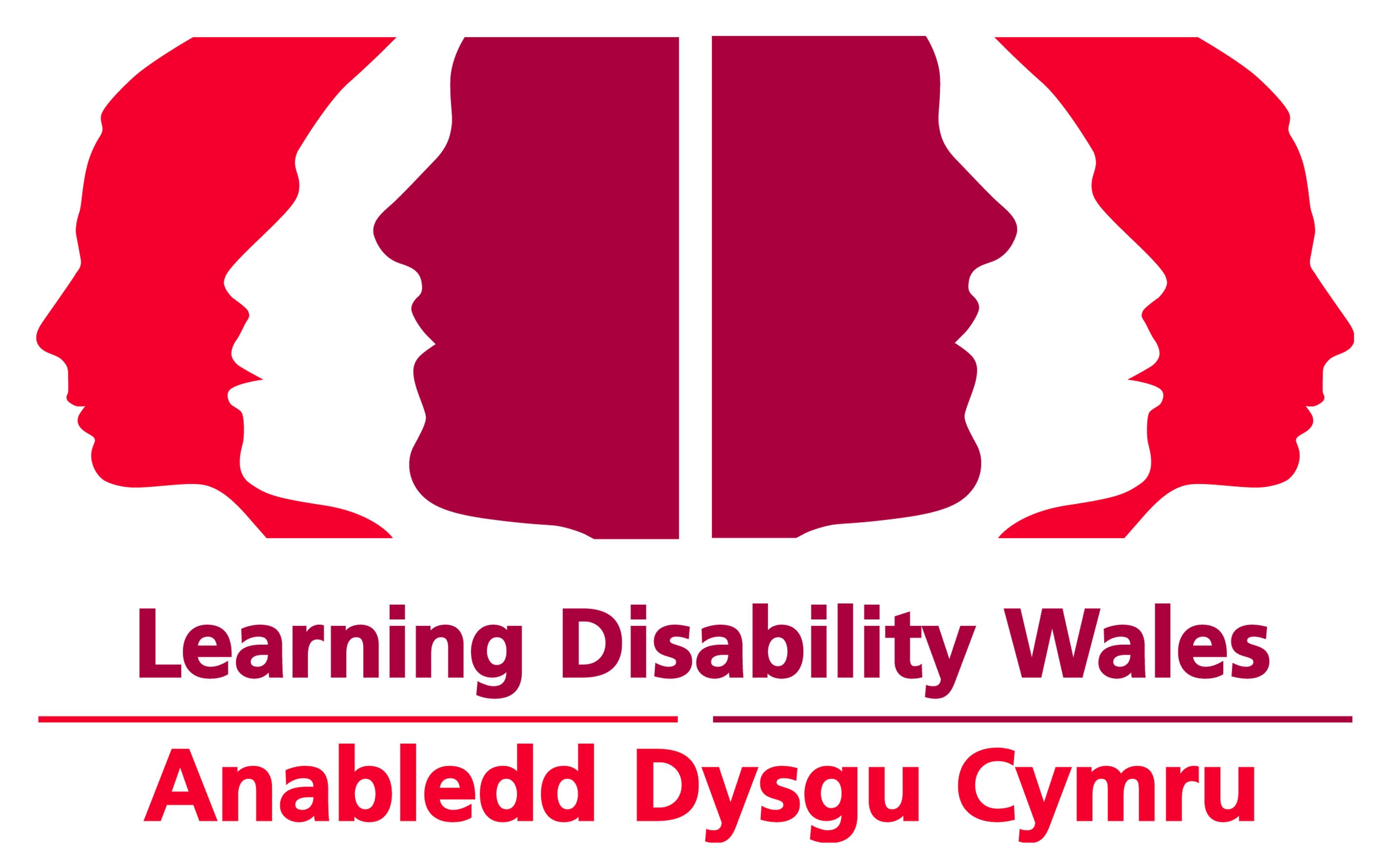 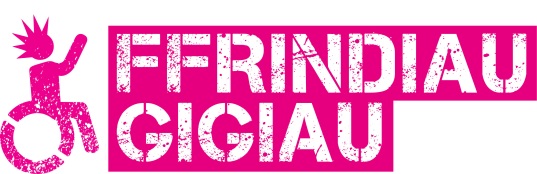 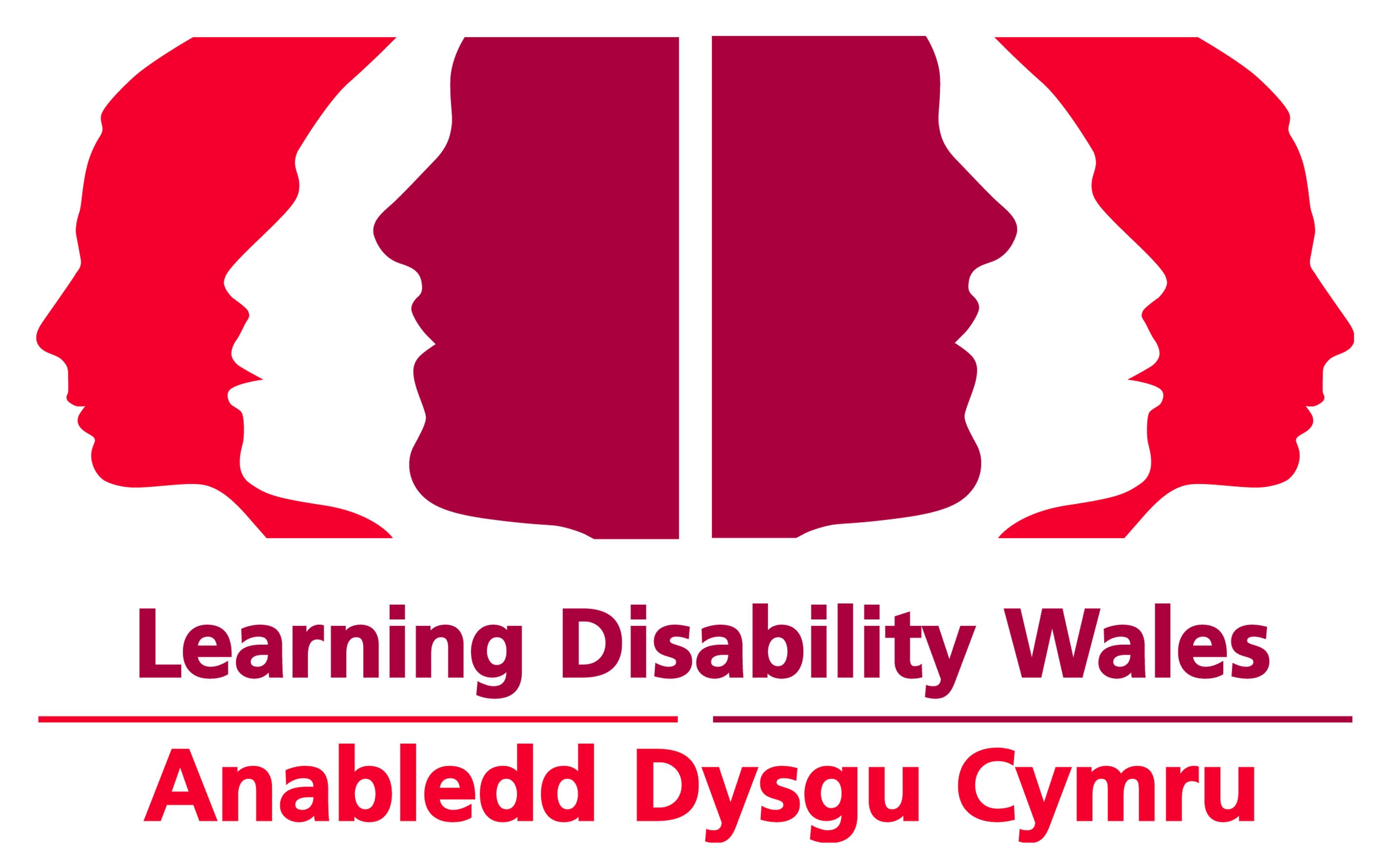 What we will give you if you work for Learning Disability WalesGig Buddies Project Coordinator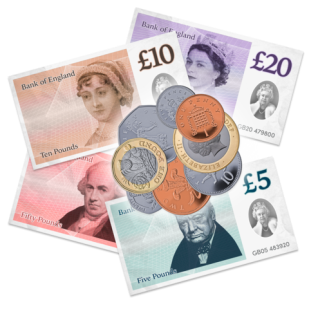 PayLDW Grade 4 - £20,272 to £22,803 per year for full time hours.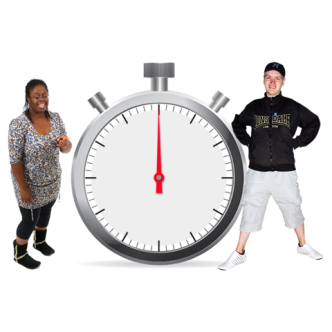 Hours30 hours a week split between 2 people.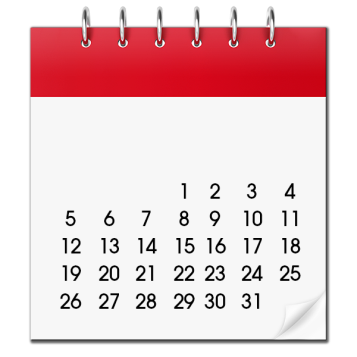 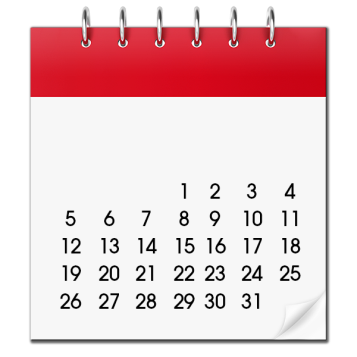 How long for?This post is funded until 31 March 2021. It is very likely that we will be able to fund this post for longer.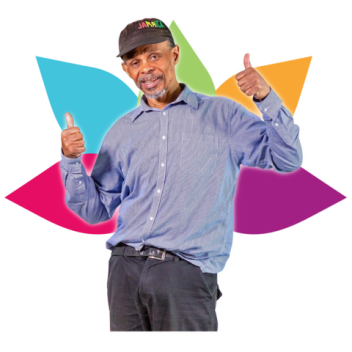 Your well-beingWe want to support you to balance your work life with your home life. We have policies and ways of working to make this easier for you.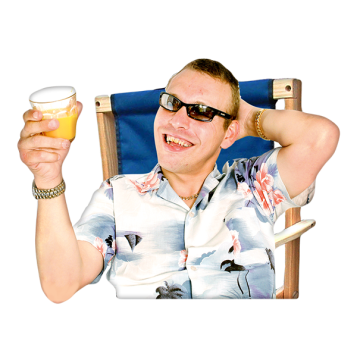 HolidaysYou will get 25 days off a year. Plus days off for bank holidays. You will get 1 extra day off each year you work for us, until you reach 28 days in total.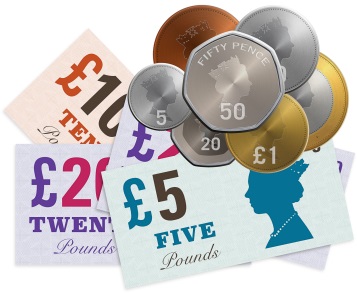 PensionWe have a group pension scheme with Scottish Widows. We will pay 7.5% of your pay each month into your pension. As long as you pay 0.5% or more.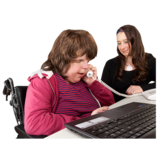 Probationary periodA probationary period is a set amount of time to try out the job. The probationary period for this job is 3 months.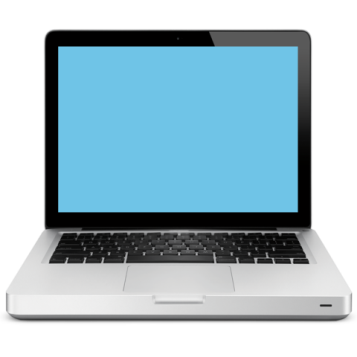 EquipmentWe will give you everything you need to do your job. For example, a laptop and mobile phone. 